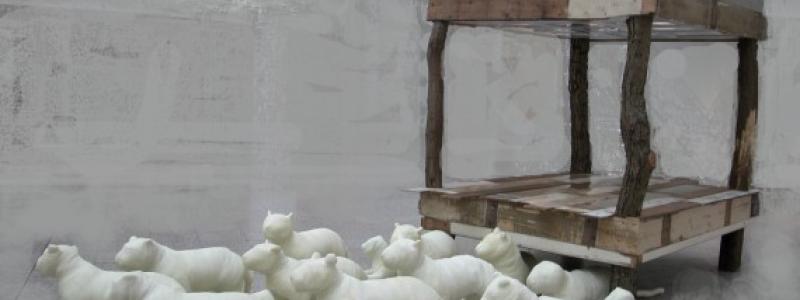 Museum informationKunstwerk Splinter in Den Haag - Ciska de Hartogh  From Friday, January 8, 2016 to Thursday, March 31, 2016  From Jan 8, 2016 to Mar 31, 2016  Humanity House, The HagueFor more information about the exhibition Kunstwerk Splinter in Den Haag - Ciska de Hartogh, please visit the website of Humanity House. 